Две гусеницы разговаривают (Д. Жученко)Антошка : Привет дружок, сегодня веселый и теплый день, светит солнышко и две мои знакомые гусеницы решили прогуляться .  Вот послушай.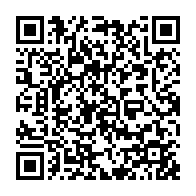 СсылкаАнтошкаАнтошка:  Ну что, дружок, ты услышал какие у гусениц  разные  голоса? (ответ ребенка) . Одна гусеница большая и имеет грубый и низкий голос, а вторая высокий голос.  Как ты думаешь, кто разговаривал низким голосом? (папа) а высоким голосом (мама, ребенок)А теперь я предлагаю тебе посмотреть  небольшой мультфильм про двух гусениц. https://yandex.ru/video/preview?filmId=16667825298196648698&parent-reqid=1587690801171779-1094232553886506906600243-production-app-host-vla-web-yp-290&path=wizard&text=%D0%B4%D0%B2%D0%B5%2B%D0%B3%D1%83%D1%81%D0%B5%D0%BD%D0%B8%D1%86%D1%8B%2B%D1%80%D0%B0%D0%B7%D0%B3%D0%BE%D0%B2%D0%B0%D1%80%D0%B8%D0%B2%D0%B0%D1%8E%D1%82%2B%D0%BC%D1%83%D0%B7%D1%8B%D0%BA%D0%B0%2B%D0%B2%D0%B8%D0%B4%D0%B5%D0%BE%2B%D1%8E%D1%82%D1%83%D0%B1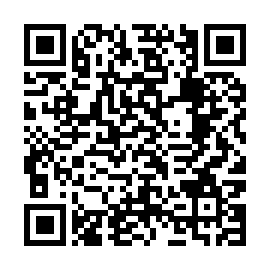 Антошка:  ну что, дружок, ты услышал какие у гусениц  разные  голоса?  Попробуй составить рассказ, о чем могут разговаривать гусеницы? Я предлагаю тебе раскрасить хорошо тебе известных гусениц.http://qrcoder.ru/code/?https%3A%2F%2Fyandex.ru%2Fsearch%2F%3Ftext%3D%25D1%2580%25D0%25B0%25D1%2581%25D0%25BA%25D1%2580%25D0%25B0%25D1%2581%25D0%25BA%25D0%25B8%2520%25D0%25B3%25D1%2583%25D1%2581%25D0%25B5%25D0%25BD%25D0%25B5%25D1%2586%2520%25D0%25B8%2520%25D0%25BB%25D1%2583%25D0%25BD%25D1%2582%25D0%25B8%25D0%25BA%25D0%25B0%26lr%3D11256%26clid%3D2270456%26win%3D300&4&0